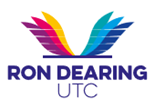 Sarah Pashley: PrincipalMark Ollerenshaw: Vice PrincipalSteve Willacy: Vice PrincipalDear Applicant,Thank you for taking an interest in becoming a key member of the Engineering Team at Ron Dearing UTC.Ron Dearing UTC is a school for 14-19 year olds which opened in Hull city centre in September 2017.  We specialise in Engineering, Creative and Digital Technologies.  Working in close partnership with The University of Hull and the region’s leading employers (KCOM, RB, Siemens Gamesa, Smith & Nephew, Spencer Group and C4DI to name but a few), we provide our students with a totally unique way to learn.  Our high quality educational provision ensures that our students acquire the academic and professional qualifications and the personal and employability skills they need to give them the edge in our rapidly evolving digital world.  Ron Dearing UTC was judged ‘Outstanding’ in all areas in our first Ofsted inspection in March 2020.  We have 600 students on roll: 300 in KS4 and 300 in the Sixth Form.  Our students come predominantly from Hull and the East Riding.  Unlike students attending other schools, they have made a proactive choice to attend Ron Dearing UTC because they have high aspirations and are passionate about the employer-engaged model of learning and the curriculum we offer.  Approximately 10% of our current cohort has SEND.  Ron Dearing UTC is an academic establishment with an equal emphasis on academic and applied learning.  Our students study a range of technical and professional qualifications alongside their academic subjects.  All students, including those with SEND, make outstanding progress in their GCSEs and Technical qualifications. Our thriving Engineering department consists of two technicians and five teachers, all of whom are friendly, innovative, experienced and committed.  Together they deliver an exciting learning experience to develop the specialist and employability skills required by the Engineering industry.  Engineering specialisms include: Design; Manufacture; Systems Control.  This post has been created to enable the Engineering team to further develop the specialist support and enrichment available to students.Our school does not feel like a school.  Our £10,000,000 building is designed to reflect a professional working environment and a very high spec. one at that. In addition to the usual funding allocated to academies, we receive significant additional income to ensure that our facilities and equipment are state of the art and industry standard.  On top of this, we receive private sponsorship from a large number of businesses who embrace our educational vision and wish to invest in it.  This enables us to have a £350,000 Virtual Reality Cave, a business-standard conference centre,  two Engineering work shops, two mechatronic labs, a CAD and 3D printing studio and top class digital technology facilities throughout the school.  Our close links with the University of Hull and our Employer Partners give our students and staff unprecedented access to specialist facilities and specialist staff who work alongside our staff to develop and deliver unique, employer-engaged learning.Expectations in terms of standards of behaviour of students at Ron Dearing UTC are exceptionally high.  Indeed, they are expected to behave like young professionals rather than students.  Our behaviour policy is based on the principles of Positive Discipline, but has been further developed in collaboration with the Heads of Human Resources from each of our employer partners.  It therefore connects directly with the world of work and focuses on three aspects of behaviour: health and safety; personal and organisational reputation; productivity.  Relationships between staff and students are a strength of the school, being based on mutual respect.  Students call staff by first names and everyone feels part of a caring and happy community. Our Professional Values and Behaviours policy is available on the website.Our school day mirrors a traditional working day.  Learning time starts at 9.15 a.m. and finishes at 4.30 p.m. Monday to Thursday with an early finish at 4.00 pm. on Friday.  Students can opt into voluntary Enrichment from 4.30 p.m. until 5.15 p.m. Monday to Thursday.  Teaching Assistants finish at 4.30 p.m. Monday to Thursday and 3.15 p.m. on Friday.  The extended day allows us to run a broad and exciting curriculum, including supervised independent study instead of homework.  At Ron Dearing UTC we believe passionately that the current education system does not meet the needs of all students.  Neither does it prepare young people effectively for the world of work.  In proactive partnership with our employer partners, we are leading the way in changing this.  If this challenge excites you as much as it does us and you think you have what we are looking for, please apply.  We look forward to hearing from you!Yours faithfully,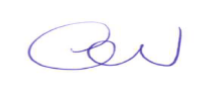 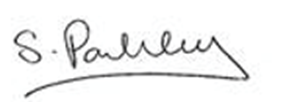 Sarah Pashley				Charlie Spencer	Principal of RDUTC			Executive Chairman of The Spencer Group					Chair of Governors of RDUTC